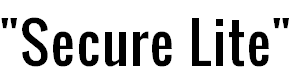 THE “cheapest” Short-Term Medical Plan in America!Q - What good is a Short-Term plan if a person can’t afford or qualify for one?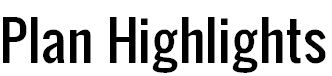 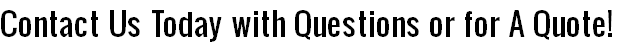 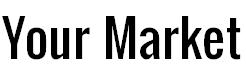 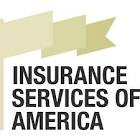 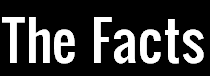 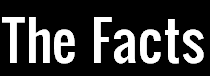 